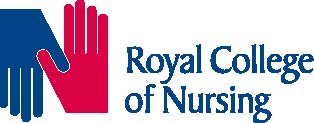 RCN Forum Achievement Awards 2024 Nomination formThe RCN is proud of all its members who are involved in the activities and work of the professional forums. The impact of those who are actively involved in fulfilling the Royal Charter objectives of advancing the art and science of nursing can extend beyond the members of the RCN, it can touch the lives of patients, families, communities and health and care services across all four countries and internationally. Forum Achievement Awards recognise and reward the extraordinary effort and commitment of our forum members. 
There are two separate awards:Forum member of the year Forum Committee member of the yearForum member of the yearWe are looking for nominations for forum members who have supported forum projects and activities and whose impact has inspired and motivated colleagues to engage positively with the RCN through forum activities.They may have given their expertise and energy to a specific forum project or provided leadership to innovate, co-create or simply encourage others to participate and share the forum work widely across the profession. Achievements can be seen to be both high impact and high profile as well as discrete and previously unsung. Forum Committee member of the yearThe Forum Committee member of the year award particularly recognises those who have provided leadership and injected energy into the forum itself and who have displayed exceptional skills and commitment to the committee member role. An integral part of living our commitment to equality and inclusion means that our RCN awards should reflect the diversity of our membership and the communities they serve including those who identify as women, members from the Global Majority, LGBTQ+ community and those with a disability, as well as from members working for either the NHS or for independent health and social care employers. Nominations are welcomed and encouraged for everyone who meets the criteria in the following section.Nominations can be put forward by RCN members, staff and others such as line managers/employers.
A full list of the professional forums for which these awards apply is included at the end of this form.NB. All fields marked * are mandatory.
Section 1: Details of the nominee Please note there will be a winner and a runner-up (commendee) in each category.**NB. For the Forum Committee member award, the member must have been on the Forum Committee for all or part of the period 2020 to 2023.Section 2: Your detailsSection 3: supporting statementPlease use this section to outline why this Forum member should be considered for an RCN Forum Achievement Award. You should aim to write approximately 50-100 words for each question below in the relevant section.Forum Member of the Year award Please provide supporting statements for each of the below questions if your nomination is for the Forum Member of the Year award.NB. Forum Committee members can also be nominated for this award but please do not nominate the same person for both awards. Forum Committee Member of the Year awardPlease provide supporting statements for each of the below questions if your nomination is for the Forum Committee Member of the Year award.Section 4: Declaration I certify that, to the best of my knowledge, the nominee is of such professional and personal standing as to uphold the dignity of the Royal College of Nursing of the United Kingdom and that the information in this nomination is correct to the best of my knowledge. Submitting the nomination Please return completed nomination forms to arrive no later than 4.30pm on Tuesday 16 January 2024 to awards@rcn.org.uk to be considered in time for presentation at the RCN Awards 2024. We will acknowledge that we have received your nomination within seven days. If you have not heard from us after that time, please contact awards@rcn.org.uk or call 020 7647 3612 or 020 7647 3644. RCN Professional ForumsAdvanced Nurse Practitioner ForumBladder and Bowel ForumCancer ForumCritical Care and Flight Nursing ForumChildren and Young People: Acute Care ForumChildren and Young People: Continuing and Community Care ForumChildren and Young People: Professional Issues ForumChildren and Young People: Specialist Care ForumChildren and Young People: Staying Healthy ForumDefence Nursing ForumDiabetes ForumDigital Nursing ForumDistrict and Community Nursing ForumEducation ForumEmergency Care ForumENT - Maxillofacial Nursing ForumFertility Nursing ForumGastrointestinal Nursing ForumGeneral Practice Nursing ForumHistory Of Nursing ForumLearning Disability Nursing ForumMental Health ForumMidwifery ForumNeuroscience ForumNurses in Management and Leadership ForumNursing in Justice and Forensic Health Care ForumOlder People's ForumOphthalmic Nursing ForumPain and Palliative Care ForumPerioperative ForumPublic Health ForumResearch ForumRheumatology Nursing ForumSociety of Orthopaedics and Trauma NursingWomen's Health ForumWhere did you hear about this award?Please mark all those relevant:Nominee name*:  Nominee forum*:Nominee RCN membership number (if known*:Please indicate the category you are nominating someone for* (only nominate in one category): RCN Forum Member of the Year
 RCN Forum Committee Member of the Year**Name*:Email address*:Phone number*:Postal address*:Are you*:☐ an RCN member☐ an RCN staff member ☐ Other – e.g. Line manager, employerYour relationship to the nominee (please describe)*:Forum Member of the Year supporting statement - 100 words maximum for each question*How did they make a difference within their Forum? (Give examples including outcomes; this could be a specific piece of work or their contribution to the professional/strategic priorities of the RCN; the impact they made to members or the profession more widely; increasing visibility of the forum and making a difference on a UK-wide basis)In what way did the Forum Member go above and beyond what might be expected?What was special about the way they did this? What personal qualities did they exhibit and how did they go about it?In what way were others able to learn from what the Forum Member did? What will be the lasting benefits or legacy of their work?Forum Committee Member supporting statement - 100 words maximum for each question*How did the Forum Committee Member make a difference within their Forum? (Give examples including outcomes. This could include: how they demonstrated high levels of communication and team building; how widely did they disseminate forum work undertaken; how did they contribute to the professional/strategic priorities of the RCN; what impact did they have on members or the profession more widely; did they increase the visibility and membership of the forum; and how did they make a difference on a UK-wide basis?)How did the Forum Committee Member contribute to the effectiveness of the Committee? (Give examples including outcomes which identify their individual contribution and leadership role. This could include how they engaged with the wider forum committee and/or associated project teams; how they used their knowledge and effort to support the committee; how they represented the committee and the forum internally and externally) In what way did the Forum Committee Member go above and beyond what might be expected in their committee work?Did the Forum Committee Member deliver a specific piece of work undertaken on behalf of the steering committee? If so, describe what it was and what the benefits were and to whom?How did the Forum Committee member engage the wider membership in the work of the forum? How did they do it and what was the impact?What personal qualities did they exhibit and how did they inspire others they worked with?Signature (nominator)*: Date*:RCN magazineRCN emailRCN event or conferenceRCN websiteFacebookForum ChairTwitter (X)From an RCN representativeLinkedInFrom an RCN staff memberOther (please explain):Other (please explain):Other (please explain):Other (please explain):